فرم اطلاعات خدمت/زیرخدمت جهت ارائه روی پایگاه اطلاعرسانی دستگاهعنوان خدمت :  تامين آمار و اطلاعات توليدي (سرشماري، آمارگيري هاي نمونه اي)عنوان خدمت :  تامين آمار و اطلاعات توليدي (سرشماري، آمارگيري هاي نمونه اي)عنوان خدمت :  تامين آمار و اطلاعات توليدي (سرشماري، آمارگيري هاي نمونه اي)شناسه خدمت : 10031102000شناسه خدمت : 10031102000نوع خدمت:           خدمت به شهروندان (G2C)               خدمت به کسب و کار (G2B)            خدمت به دیگردستگاه های دولتی(G2G)نوع خدمت:           خدمت به شهروندان (G2C)               خدمت به کسب و کار (G2B)            خدمت به دیگردستگاه های دولتی(G2G)نوع خدمت:           خدمت به شهروندان (G2C)               خدمت به کسب و کار (G2B)            خدمت به دیگردستگاه های دولتی(G2G)نوع خدمت:           خدمت به شهروندان (G2C)               خدمت به کسب و کار (G2B)            خدمت به دیگردستگاه های دولتی(G2G)نوع خدمت:           خدمت به شهروندان (G2C)               خدمت به کسب و کار (G2B)            خدمت به دیگردستگاه های دولتی(G2G)شرح خدمت: مدیریت فرایندآماده سازی و نظارت فنی بر اجرا،تامین نیرو، تهیه گزارش طرح های آماری و سرشماری ها، شناخت نیازهای آماری دستگاه های اجرای استان و بخش خصوصی، تهیه و تدوین آمارنامه، نشریات ادواری وآمارهای مورنیاز، همکاری با گروه نقشهشرح خدمت: مدیریت فرایندآماده سازی و نظارت فنی بر اجرا،تامین نیرو، تهیه گزارش طرح های آماری و سرشماری ها، شناخت نیازهای آماری دستگاه های اجرای استان و بخش خصوصی، تهیه و تدوین آمارنامه، نشریات ادواری وآمارهای مورنیاز، همکاری با گروه نقشهشرح خدمت: مدیریت فرایندآماده سازی و نظارت فنی بر اجرا،تامین نیرو، تهیه گزارش طرح های آماری و سرشماری ها، شناخت نیازهای آماری دستگاه های اجرای استان و بخش خصوصی، تهیه و تدوین آمارنامه، نشریات ادواری وآمارهای مورنیاز، همکاری با گروه نقشهشرح خدمت: مدیریت فرایندآماده سازی و نظارت فنی بر اجرا،تامین نیرو، تهیه گزارش طرح های آماری و سرشماری ها، شناخت نیازهای آماری دستگاه های اجرای استان و بخش خصوصی، تهیه و تدوین آمارنامه، نشریات ادواری وآمارهای مورنیاز، همکاری با گروه نقشهشرح خدمت: مدیریت فرایندآماده سازی و نظارت فنی بر اجرا،تامین نیرو، تهیه گزارش طرح های آماری و سرشماری ها، شناخت نیازهای آماری دستگاه های اجرای استان و بخش خصوصی، تهیه و تدوین آمارنامه، نشریات ادواری وآمارهای مورنیاز، همکاری با گروه نقشهمدارک مورد نیاز: دستور العمل های تشکیلات اجرایی،راهنماها، گزارش های لازم ، نقشه و اطلاعات مکانی، گزارش های اداری، برنامه زمانی مربوطهمدارک مورد نیاز: دستور العمل های تشکیلات اجرایی،راهنماها، گزارش های لازم ، نقشه و اطلاعات مکانی، گزارش های اداری، برنامه زمانی مربوطهمدارک مورد نیاز: دستور العمل های تشکیلات اجرایی،راهنماها، گزارش های لازم ، نقشه و اطلاعات مکانی، گزارش های اداری، برنامه زمانی مربوطهمدارک مورد نیاز: دستور العمل های تشکیلات اجرایی،راهنماها، گزارش های لازم ، نقشه و اطلاعات مکانی، گزارش های اداری، برنامه زمانی مربوطهمدارک مورد نیاز: دستور العمل های تشکیلات اجرایی،راهنماها، گزارش های لازم ، نقشه و اطلاعات مکانی، گزارش های اداری، برنامه زمانی مربوطهجزییات خدمتمتوسط مدت زمان ارایه خدمت:متغییرمتغییرمتغییرجزییات خدمتساعات ارائه خدمت:(ساعات مراجعه متقاضی)(ساعات مراجعه متقاضی)(ساعات مراجعه متقاضی)جزییات خدمتتعداد بار مراجعه حضوریجزییات خدمتهزینه ارایه خدمت(ریال) به خدمت گیرندگانمبلغ(مبالغ)مبلغ(مبالغ)شماره حساب (های) بانکیجزییات خدمتهزینه ارایه خدمت(ریال) به خدمت گیرندگانجزییات خدمتهزینه ارایه خدمت(ریال) به خدمت گیرندگانجزییات خدمتهزینه ارایه خدمت(ریال) به خدمت گیرندگان. . .. . .نحوه دسترسی به خدمت    اینترنتی (پیوند صفحه ارائه خدمت بصورت الکترونیکی با کلیک روی نماد کاربر را هدایت کند)          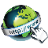     اینترنتی (پیوند صفحه ارائه خدمت بصورت الکترونیکی با کلیک روی نماد کاربر را هدایت کند)              اینترنتی (پیوند صفحه ارائه خدمت بصورت الکترونیکی با کلیک روی نماد کاربر را هدایت کند)              اینترنتی (پیوند صفحه ارائه خدمت بصورت الکترونیکی با کلیک روی نماد کاربر را هدایت کند)          نحوه دسترسی به خدمت    پست الکترونیک: (آدرس پست الکترونیک خدمت جهت پاسخگویی یا ارتباط با متقاضی)                         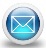     پست الکترونیک: (آدرس پست الکترونیک خدمت جهت پاسخگویی یا ارتباط با متقاضی)                             پست الکترونیک: (آدرس پست الکترونیک خدمت جهت پاسخگویی یا ارتباط با متقاضی)                             پست الکترونیک: (آدرس پست الکترونیک خدمت جهت پاسخگویی یا ارتباط با متقاضی)                         نحوه دسترسی به خدمت    تلفن گويا يا مرکز تماس: (در صورت وجود ارائه شماره مرکز تماس یا تلفن گویا با کلیک روی نماد نمایش داده شود)        061-33334013        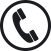     تلفن گويا يا مرکز تماس: (در صورت وجود ارائه شماره مرکز تماس یا تلفن گویا با کلیک روی نماد نمایش داده شود)        061-33334013            تلفن گويا يا مرکز تماس: (در صورت وجود ارائه شماره مرکز تماس یا تلفن گویا با کلیک روی نماد نمایش داده شود)        061-33334013            تلفن گويا يا مرکز تماس: (در صورت وجود ارائه شماره مرکز تماس یا تلفن گویا با کلیک روی نماد نمایش داده شود)        061-33334013        نحوه دسترسی به خدمت    تلفن همراه (پیوند دریافت برنامه کاربردی ارائه خدمت روی تلفن همراه)  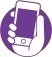     تلفن همراه (پیوند دریافت برنامه کاربردی ارائه خدمت روی تلفن همراه)      تلفن همراه (پیوند دریافت برنامه کاربردی ارائه خدمت روی تلفن همراه)      تلفن همراه (پیوند دریافت برنامه کاربردی ارائه خدمت روی تلفن همراه)  نحوه دسترسی به خدمت    پيام کوتاه (شماره سامانه پیامکی ارائه خدمت در صورت وجود با کلیک روی نماد نمایش داده شود)      50005774  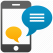     پيام کوتاه (شماره سامانه پیامکی ارائه خدمت در صورت وجود با کلیک روی نماد نمایش داده شود)      50005774      پيام کوتاه (شماره سامانه پیامکی ارائه خدمت در صورت وجود با کلیک روی نماد نمایش داده شود)      50005774      پيام کوتاه (شماره سامانه پیامکی ارائه خدمت در صورت وجود با کلیک روی نماد نمایش داده شود)      50005774  نحوه دسترسی به خدمت    دفاتر ارائه خدمت یا دفاتر پيشخوان خدمات (لیست بازشونده یا پیوند آدرس دفاتر ارائه خدمت یا دفاتر پیشخوان ارائه خدمت) 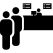     دفاتر ارائه خدمت یا دفاتر پيشخوان خدمات (لیست بازشونده یا پیوند آدرس دفاتر ارائه خدمت یا دفاتر پیشخوان ارائه خدمت)     دفاتر ارائه خدمت یا دفاتر پيشخوان خدمات (لیست بازشونده یا پیوند آدرس دفاتر ارائه خدمت یا دفاتر پیشخوان ارائه خدمت)     دفاتر ارائه خدمت یا دفاتر پيشخوان خدمات (لیست بازشونده یا پیوند آدرس دفاتر ارائه خدمت یا دفاتر پیشخوان ارائه خدمت) نمودار مراحل دریافت خدمت/زیرخدمت (از دید متقاضی خدمت)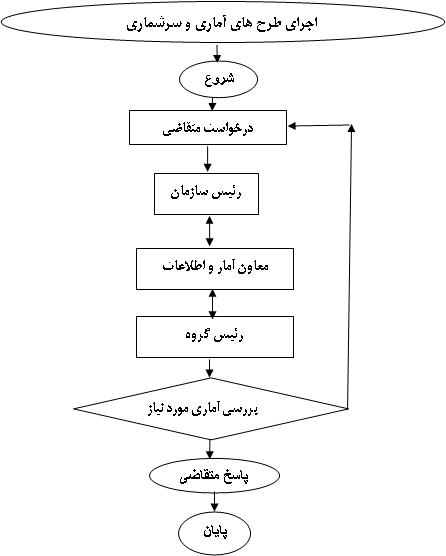 نمودار مراحل دریافت خدمت/زیرخدمت (از دید متقاضی خدمت)نمودار مراحل دریافت خدمت/زیرخدمت (از دید متقاضی خدمت)نمودار مراحل دریافت خدمت/زیرخدمت (از دید متقاضی خدمت)نمودار مراحل دریافت خدمت/زیرخدمت (از دید متقاضی خدمت)